Российская ФедерацияРеспублика ХакасияАлтайский районАдминистрация Белоярского сельсоветаП О С Т А Н О В Л Е Н И Е  «03 »  августа   2015г.                           с. Белый Яр                                        № 248                                 Об утверждении схемы расположения земельного участкана кадастровом  плане территорииРассмотрев заявление Талипова Махмуда Олмасовича об утверждении схемы расположения земельного участка на кадастровом  плане территории, представленные материалы, руководствуясь п.п.13-14 ст.11.10 Земельного кодекса  Российской Федерации, статьей 14 Федерального закона «Об общих принципах организации местного самоуправления в Российской Федерации» от 6.10.2003года № 131-ФЗ, Уставом муниципального образования Белоярский сельсовет, администрация Белоярского сельсоветаПОСТАНОВЛЯЕТ:1. Утвердить схему расположения вновь образованного земельного участка на кадастровом  плане территории ЗУ 1 (приложение №1):ЗУ1: площадью 3849641 м², расположенный по адресу: Республика Хакасия, Алтайский район,  7,4 км на юго-восток от п. Изыхские Копи категория земель- земли сельскохозяйственного назначения. Согласно градостроительного регламента земельный участок расположен в сельскохозяйственных угодьях в составе земель сельскохозяйственного назначения. Вид разрешенного использования: для сенокошения и выпаса сельскохозяйственных животных.2.   Талипов М.О. имеет право на обращение без доверенности с заявлением о государственной регистрации права муниципальной собственности на образуемый земельный участок.3.  Срок действия настоящего постановления составляет два года.4. Администрации Белоярского сельсовета в пятидневный срок направить настоящее Постановление с утвержденной схемой расположения земельного участка на кадастровом  плане территории в Управление Федеральной службы  государственной регистрации, кадастра и картографии по Республике Хакасия .5. Настоящее постановление подлежит официальному опубликованию и размещению на сайте Администрации Белоярского сельсовета.6. Контроль за исполнением настоящего постановления оставляю за собой.ГлаваБелоярского  сельсовета                                                                       И.Н.ЛогиновОтпечатано в 5-и экз.1-й – в администрацию  Белоярского сельсовета2-й – в прокуратуру Алтайского района3-й – в дело4,5 – заявителю                 Исполнитель : Мазова С.В.                8(39041)2-15-84Приложение  к Постановлениюот «____»   августа  2015 года № ____Утверждена _______________________________________________ (наименование документа об утверждении, включая _______________________________________________ наименования органов государственной власти или _______________________________________________ органов местного самоуправления, принявших _______________________________________________ решение об утверждении схемы или подписавших соглашение о перераспределении земельных участков) от ____________________ N _____________________Схема расположения земельного участка или земельных участков на кадастровом плане территорииУсловный номер земельного участка  - ЗУ1Условный номер земельного участка  - ЗУ1Условный номер земельного участка  - ЗУ1Условный номер земельного участка  - ЗУ1Площадь земельного участка  3849641 м²Площадь земельного участка  3849641 м²Площадь земельного участка  3849641 м²Площадь земельного участка  3849641 м²Местоположение  Республика Хакасия, Алтайский р-н, 7,4 км на юго-восток от п. Изыхские КопиМестоположение  Республика Хакасия, Алтайский р-н, 7,4 км на юго-восток от п. Изыхские КопиМестоположение  Республика Хакасия, Алтайский р-н, 7,4 км на юго-восток от п. Изыхские КопиМестоположение  Республика Хакасия, Алтайский р-н, 7,4 км на юго-восток от п. Изыхские КопиОбозначение характерных точек границОбозначение характерных точек границКоординаты, мКоординаты, мОбозначение характерных точек границОбозначение характерных точек границXY1123846846389624.46194490.83н1н1388763.93194763.21н2н2388270.42194928.66н3н3387297.82195231.58н4н4386438.01195334.25н5н5385448.94195467.09н6н6385449.07195471.88н7н7385450.47195523.06н8н8385451.97195577.71н9н9385453.46195632.13н10н10385454.94195686.10н11н11385456.45195741.21н12н12385457.94195795.77н13н13385459.44195850.56н14н14385460.94195905.21н15н15385462.43195959.54н16н16385463.93196014.47н17н17385465.44196066.68н18н18385632.62196008.49н19н19385411.40196776.03н20н20385600.81197034.23н21н21385613.95197040.93665665385618.95197036.70666666385666.11196996.42667667385781.82196899.61668668385822.31196868.24669669385872.59196833.92670670385998.08196751.86671671386032.81196728.80672672386104.54196681.87673673386182.57196631.46674674386312.36196548.07675675386402.72196491.49676676386463.59196453.14677677386503.55196433.56678678386596.46196385.30679679386655.99196356.87680680386742.47196317.45681681386795.84196293.32682682386854.16196263.29683683386898.94196245.05684684386946.14196226.55685685387041.60196182.84686686387133.31196143.16687687387204.37196113.12688688387275.72196082.29689689387273.18196076.42690690387375.37196032.70691691387488.48195986.86692692387490.27195991.24693693387515.56195980.92694694387633.81195929.97695695387651.95195921.32696696387647.27195911.50697697387999.82195759.84698698388005.77195772.24699699388031.17195760.04700700388124.15195719.68701701388119.92195709.99702702388439.60195575.63703703388444.48195587.85704704388471.53195576.52705705388608.49195518.37706706388846.50195418.04707707388983.17195361.03708708389123.27195300.61709709389147.38195290.27710710389142.51195277.18711711389291.13195213.00712712389296.86195227.55713713389339.75195209.39714714389410.87195178.61715715389481.56195149.25716716389580.18195105.93717717389621.69195087.97718718389652.15195076.28719719389683.79195063.74720720389805.50195012.158888389929.96194960.988787389938.77194954.568686389936.78194950.92н22н22389922.75194925.18851851389922.59194925.27850850389722.74194644.85849849389701.61194615.20848848389663.94194562.33847847389628.49194499.98846846389624.46194490.83743743385644.58195928.58748748385646.49195927.89747747385652.36195935.46746746385652.61195945.03745745385650.70195945.72744744385644.83195938.15743743385644.58195928.58827827389472.30194555.40832832389490.16194554.59831831389490.63194564.95830830389483.52194574.01829829389480.67194574.14828828389472.77194565.76827827389472.30194555.40737737385917.53195831.07742742385919.44195830.38741741385925.31195837.95740740385925.56195847.52739739385923.65195848.21738738385917.78195840.64737737385917.53195831.07839839389672.29194606.99844844389674.26194607.50843843389674.88194617.05842842389669.72194625.12841841389667.75194624.61840840389667.13194615.06839839389672.29194606.99755755386125.72195756.68760760386127.63195755.99759759386133.50195763.56758758386133.75195773.13757757386131.84195773.82756756386125.97195766.25755755386125.72195756.68833833389223.33194649.49838838389225.24194648.80837837389231.11194656.37836836389231.36194665.94835835389229.45194666.63834834389223.58194659.06833833389223.33194649.49749749386301.11195694.02754754386303.02195693.33753753386308.89195700.90752752386309.14195710.47751751386307.23195711.16750750386301.36195703.59749749386301.11195694.02815815389004.98194728.00820820389006.89194727.31819819389012.76194734.88818818389013.01194744.45817817389011.10194745.14816816389005.23194737.57815815389004.98194728.00767767386399.38195658.91772772386401.29195658.22771771386407.16195665.79770770386407.41195675.36769769386405.50195676.05768768386399.63195668.48767767386399.38195658.91821821388808.22194798.30826826388810.13194797.61825825388816.00194805.18824824388816.25194814.75823823388814.34194815.44822822388808.47194807.87821821388808.22194798.30761761386598.10195587.92766766386600.01195587.23765765386605.88195594.80764764386606.13195604.37763763386604.22195605.06762762386598.35195597.49761761386598.10195587.92809809388657.14194851.93814814388659.05194851.24813813388664.92194858.81812812388665.17194868.38811811388663.26194869.07810810388657.39194861.50809809388657.14194851.93784784386778.94195523.29783783386784.81195530.86782782386785.06195540.43781781386783.15195541.12780780386777.28195533.55779779386777.03195523.98784784386778.94195523.29727727388441.93194928.44732732388443.84194927.75731731388449.71194935.32730730388449.96194944.89729729388448.05194945.58728728388442.18194938.01727727388441.93194928.44733733385796.35195462.17736736385827.46195460.38735735385930.68196747.69734734385898.58196774.39733733385796.35195462.17617617388206.76195012.67622622388208.67195011.98621621388214.54195019.55620620388214.79195029.12619619388212.88195029.81618618388207.01195022.24617617388206.76195012.67773773387050.74195426.20778778387052.65195425.51777777387058.52195433.08776776387058.77195442.65775775387056.86195443.34774774387050.99195435.77773773387050.74195426.20721721387971.21195097.34726726387973.12195096.65725725387978.99195104.22724724387979.24195113.79723723387977.33195114.48722722387971.46195106.91721721387971.21195097.34791791387254.51195349.66796796387256.42195348.97795795387262.29195356.54794794387262.54195366.11793793387260.63195366.80792792387254.76195359.23791791387254.51195349.66797797387710.30195190.56802802387712.21195189.87801801387718.08195197.44800800387718.33195207.01799799387716.42195207.70798798387710.55195200.13797797387710.30195190.56785785387333.01195323.95790790387334.92195323.26789789387340.79195330.83788788387341.04195340.40787787387339.13195341.09786786387333.26195333.52785785387333.01195323.95803803387498.77195266.14808808387500.68195265.45807807387506.55195273.02806806387506.80195282.59805805387504.89195283.28804804387499.02195275.71803803387498.77195266.14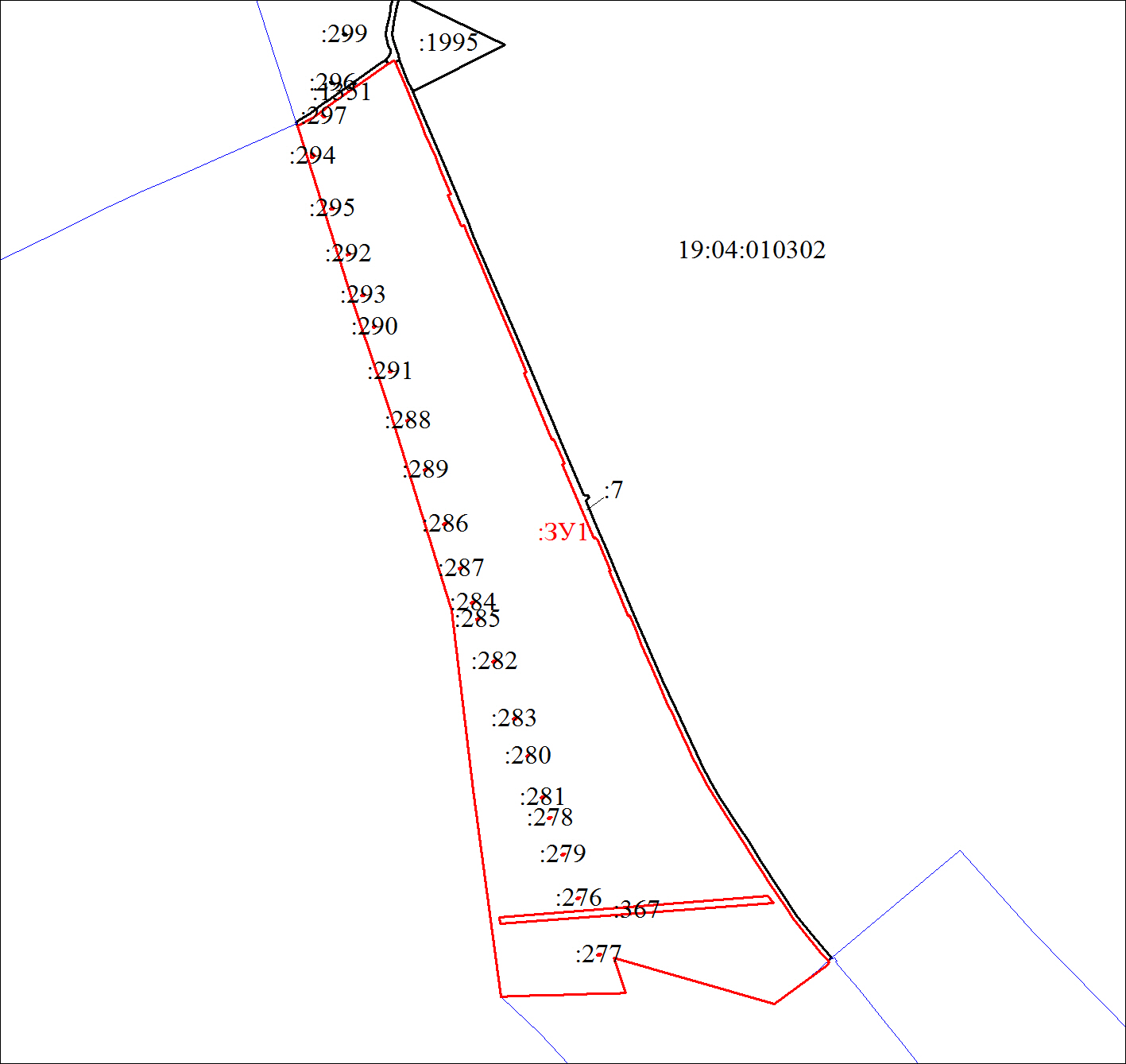 Масштаб 1:30000Масштаб 1:30000Масштаб 1:30000Масштаб 1:30000Условные обозначения:Условные обозначения:Условные обозначения:Условные обозначения: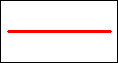 Границы земельных участков, установленные (уточненные) при проведении кадастровых работ, отражающиеся в масштабеГраницы земельных участков, установленные (уточненные) при проведении кадастровых работ, отражающиеся в масштабеГраницы земельных участков, установленные (уточненные) при проведении кадастровых работ, отражающиеся в масштабе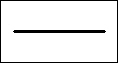 Границы земельных участков, установленные в соответствии федеральным законодательством, включенные в ГКН, отражающиеся в масштабеГраницы земельных участков, установленные в соответствии федеральным законодательством, включенные в ГКН, отражающиеся в масштабеГраницы земельных участков, установленные в соответствии федеральным законодательством, включенные в ГКН, отражающиеся в масштабе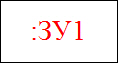 Надписи вновь образованного земельного участкаНадписи вновь образованного земельного участкаНадписи вновь образованного земельного участка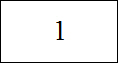 Надписи кадастрового номера земельного участкаНадписи кадастрового номера земельного участкаНадписи кадастрового номера земельного участка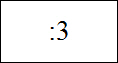 Надписи кадастрового номера земельного участкаНадписи кадастрового номера земельного участкаНадписи кадастрового номера земельного участка